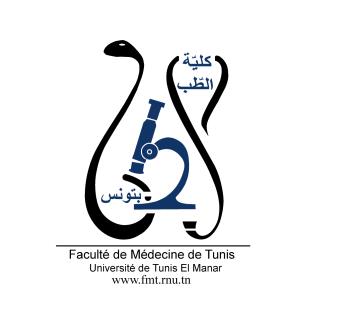 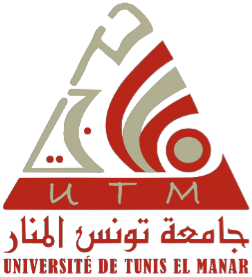 ENSEIGNEMENT POST UNIVERSITAIRE INTERDISCIPLINAIRE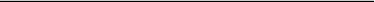 Thème : Infections à Papillomavirus humain de la pathogénie à la prévention Départements concernés : Santé communautaire A; Sciences de base B, Médecine A ;Sections concernées : Gynécologie, Anatomie Pathologique ; Médecine communautaire ; Dermatologie ; InfectieuxPublic cible : Résidents en Gynécologie, Anatomie Pathologique ; Médecine communautaire ; Dermatologie ; InfectieuxDate : Samedi 09 décembre 2023Lieu : Amphi 2 Lien pour l’inscription :  https://docs.google.com/forms/d/e/1FAIpQLScrRo06AK06BX3EDFa2Mt_NjQRm9WMJJBVMLKPZxct1R2A_oQ/viewformCoordinateur : Pr. Ag. Haifa TounsiObjectif général de l’EPU : Planifier la prise en charge d’une infection à papillomavirus humain dans le cadre d’une intervention multidisciplinaireObjectifs spécifiques de l’EPU : 1) Identifier la pathogénie de l’infection à papillomavirus humain2) Planifier la stratégie de dépistage des infections à papillomavirus humain en fonction des paramètres cliniques3) Etablir le diagnostic de l’infection à papillomavirus en fonction de la cytologie de l’histologie et du test moléculaire4) Spécifier la prise en charge thérapeutique des lésions secondaires à l’infection par le papillomavirus humain5) Indiquer la stratégie de vaccination contre le papillomavirus humain Programme détaillé : 8h30-9h : Accueil des participants et Pré-test9h-9h20 : Le papillomavirus humain : génome et cycles infectieux……………Dr TOUNSI9h20-11h Cas clinique interactif: HPV et lésions gynécologiques9h20-9h45 : La stratégie de dépistage du cancer du col de l’utérus……….Dr BETTAIEB9h45-10h10: Lésions cytologiques associées au HPV………………………….Dr BOUSLEMA10h10-10h35: Aspects histologiques des lésions gynécologiques HPV induites………………………………………………………………………………….….Dr BOUJELBENE10h35-11h : Le diagnostic moléculaire de l’infection à HPV………………….…Dr TOUNSI11H-11H30 : pause11h30- 12h30 Cas clinique interactif: HPV et lésions non gynécologiques11h30-11h50 : Les formes particulières des infections à papillomavirus humain…………………………………………………………………………..………………..Dr MBAREK11h50-12h10: Les infections cutanées dues au papillomavirus humain: Aspects et prise en charge…………………………………………………………………………………..Dr FRIOUI12h10-12h30 : Aspects histologiques des lésions non gynécologiques HPV induites……………………………………………………………………………………..Dr. BOUJELBENE12h30-12h50 : Stratégie de vaccination contre les papillomavirus humains………………………………………………………………....………………………...Dr FRIGUI12h50-13h10: post test et clôture